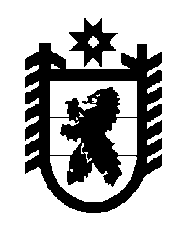 Российская Федерация Республика Карелия    УКАЗГЛАВЫ РЕСПУБЛИКИ КАРЕЛИЯО Человеке 2016 года Республики КарелияПризнать Человеком 2016 года Республики Карелия:за большой личный вклад в лечение нейрохирургических патологий и внедрение современных методик лечения  МЯЧИНА Николая Леонидовича – заведующего нейрохирургическим отделением государственного бюджетного учреждения здравоохранения Республики Карелия «Республиканская больница им. В.А. Баранова».             Глава Республики  Карелия                                                              А.П. Худилайненг. Петрозаводск19 декабря 2016 года№ 154